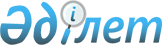 "Біршоғыр селолық округі әкімінің 2009 жылғы 18 мамырдағы № 3 "Көшелерге атау беру туралы" шешіміне өзгерістер енгізу туралы" 2015 жылғы 5 қаңтардағы № 1 шешіміне өзгеріс пен толықтыру енгізу туралыАқтөбе облысы Шалқар ауданы Біршоғыр ауылдық округі әкімінің 2015 жылғы 14 сәуірдегі № 17 шешімі. Ақтөбе облысының Әділет департаментінде 2015 жылғы 13 мамырда № 4328 болып тіркелді      Қазақстан Республикасының 2001 жылғы 23 қаңтардағы "Қазақстан Республикасындағы жергілікті мемлекеттік басқару және өзін-өзі басқару туралы" Заңының 35 бабына сәйкес, Біршоғыр ауылдық округінің әкімі ШЕШІМ ҚАБЫЛДАДЫ:

      1.  2015 жылғы 5 қаңтардағы № 1 "Біршоғыр селолық округі әкімінің 2009 жылғы 18 мамырдағы № 3 "Көшелерге атау беру туралы" шешіміне өзгерістер енгізу туралы" (нормативтік құқықтық актілерді мемлекеттік тіркеу тізілімінде № 4197 санымен тіркелген, 2015 жылдың 26 ақпанда "Шалқар" аудандық газетінде жарияланған) шешіміне келесідей өзгеріс пен толықтыру енгізілсін:

      көрсетілген шешімнің орыс тіліндегі атауында "изменения" сөзі "изменений" сөзімен ауыстырылсын;

      шешімнің 1 тармағының екінші абзацындағы "шешімнің" сөзінің алдына "мемлекеттік тіліндегі" сөздерімен толықтырылсын.

      2.  Осы шешім оның алғашқы ресми жарияланған күнінен кейін күнтізбелік он күн өткен соң қолданысқа енгізіледі.


					© 2012. Қазақстан Республикасы Әділет министрлігінің «Қазақстан Республикасының Заңнама және құқықтық ақпарат институты» ШЖҚ РМК
				
      Біршоғыр ауылдық округінің әкімі 

Т. Назаров
